МИНОБРНАУКИ РОССИИФедеральное государственное бюджетное образовательное учреждениевысшего профессионального образованияБашкирский государственный педагогический университетим. М.Акмуллы(ФГБОУ ВО БГПУ им. М.Акмуллы)ПРОТОКОЛзаседания кафедры биоэкологии и биологического образования«30» августа 2018 г.		                                                                                      № 1г. УфаПредседатель – Зав. каф. БиБО, доцент Л.А. ГайсинаСекретарь – Рахматуллина Р.Р.Присутствовали:Суханова Н.В., Гайсина Л.А.,  Мусалимова Р.С., Хусаинов А.Ф., Яковлева Т.И., Мигранов М.Г., Саттаров В.Н., Хасанова Л.А., Наумова Л.Г., Фазлутдинова А.И., Сафиуллина Л.М.Отсутствовали: нетПриглашенные: нет Повестка дня: Итоги приемной компании. О распределении нагрузки на 2018-2019 год.  Конкурс. Утверждение программ дисцплин, закрепленных за кафедрой.1. СЛУШАЛИ: Гайсину Л.А.: «Поздравляю всех с началом учебного года. Основная повестка дня у нас связана текущими вопросами: приемная компания у нас еще пока не закончилась, так как идет набор студентов на комерческую основу на магистратуру. Сейчас переходим на магистратуру по программе “3++”. Все часы по магистратуре мы будем получать по итогам конкурса (внутри факультета или внутри вуза). По итогам приемной комиссии можно выделить Лилию Анасовну и Зилару Муллаяновну. Благодаря им удалось осуществить набор в две коммерческие группы магистратуры. Известно, что Московским и Питерским вузам выделяют больше бюджетных мест, а региональным – намного меньше. Поэтому, уже в течение года,  необходимо формировать список абитуриентов на те,  или иные направления».ВЫСТУПИЛИ: нетПОСТАНОВИЛИ: Активнее рабоать с профориентацинными движениями, набирать как можно больше студентов.2. СЛУШАЛИ: Гайсину Л.А.: «Нагрузка в этом году уменьшилась по сравнению с тем годом. Но благодаря Лилии Анасовне и Зиларе Муллаяновне добавилось  600 часов. И большая часть преподавателей загружены. Вопрос с нагрузкой будем решать индивидуально».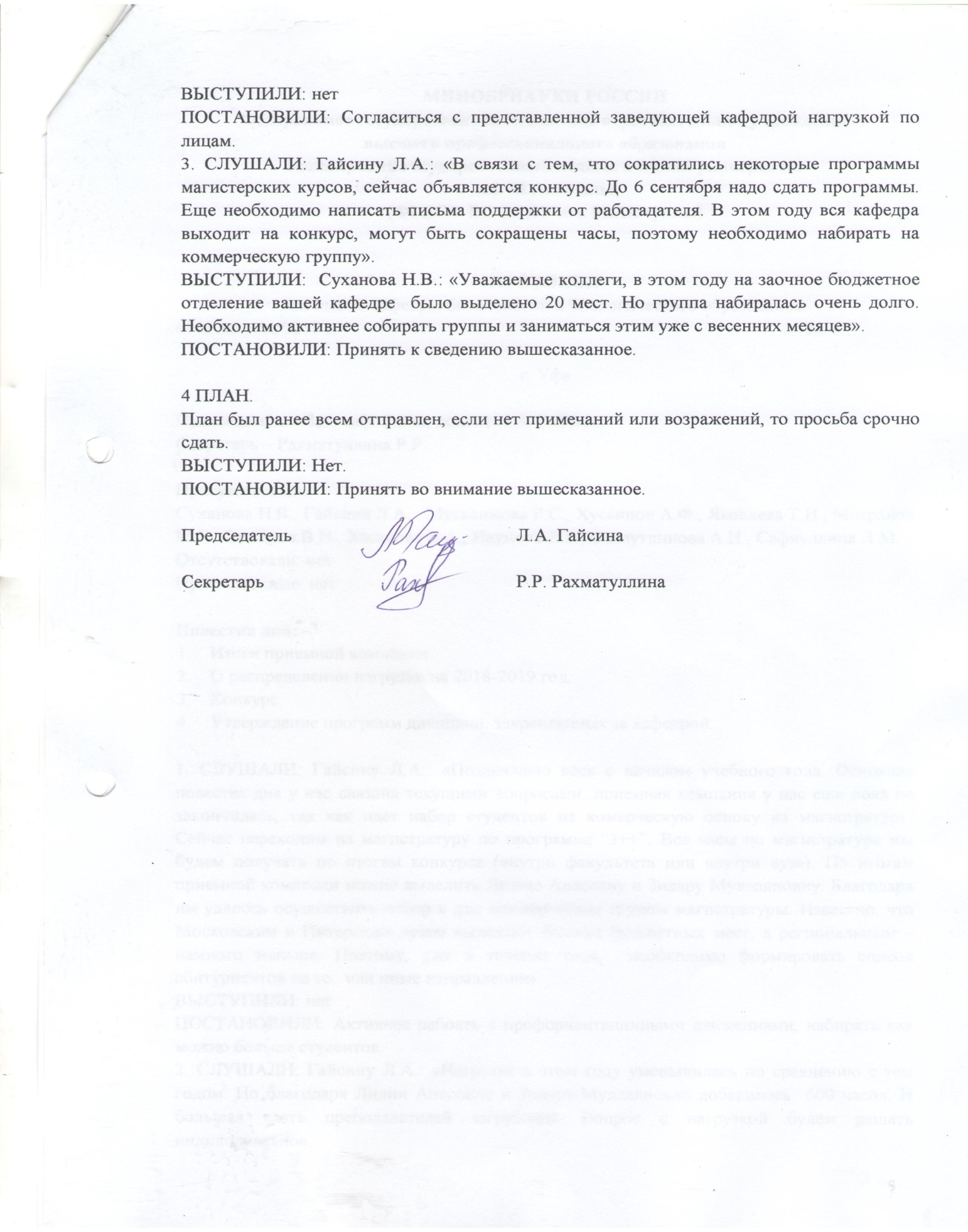 